Direction des services départementaux de l’éducation nationale Circonscription de Pontarlier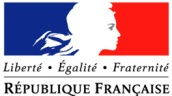 Demande d’aide au réseauDemande d’aide au réseauDemande d’aide au réseauDemande d’aide au réseauNOM – Prénom : …………………………….....NOM – Prénom : …………………………….....NOM – Prénom : …………………………….....Père – NOM - Prénom : ………………………...…………………………………………………           Adresse :………..………….....................…………………………………………………           Téléphone : ……………………………..Date de naissance : ……………………………..Date de naissance : ……………………………..Date de naissance : ……………………………..Père – NOM - Prénom : ………………………...…………………………………………………           Adresse :………..………….....................…………………………………………………           Téléphone : ……………………………..Classe : ………………………………………...Nom de l’enseignant : ………………………......…………………………………………………Classe : ………………………………………...Nom de l’enseignant : ………………………......…………………………………………………Classe : ………………………………………...Nom de l’enseignant : ………………………......…………………………………………………Père – NOM - Prénom : ………………………...…………………………………………………           Adresse :………..………….....................…………………………………………………           Téléphone : ……………………………..ECOLE : ……………………………………….           Adresse :………..………….....................…………………………………………………           Téléphone : ……………………………..ECOLE : ……………………………………….           Adresse :………..………….....................…………………………………………………           Téléphone : ……………………………..ECOLE : ……………………………………….           Adresse :………..………….....................…………………………………………………           Téléphone : ……………………………..Mère – NOM - Prénom : ……………………......…………………………………………………           Adresse :………..………….....................…………………………………………………           Téléphone : ……………………………..Date de la demande d’aide : …………………..Date de la demande d’aide : …………………..Date de la demande d’aide : …………………..Date de la demande d’aide : …………………..Parcours scolaire : Classe précédemment fréquentée : ……… Maintien en classe de ……… Changement(s) d’école(s) merci de préciser l’école précédemment fréquentée ………………………...…………………………………………………………………………………………………………….… Equipe éducative (si oui, merci de nous transmettre une copie du compte rendu) Dossier MDPH en cours ou mise en œuvre d’un PPS.Accompagnement extérieur :               Orthophonie……………………………………………………………………………………..               Psychomotricité………………………………………………………………………………....               Psychologue (non EN) …………………………………………………………………………               Service de soin (CGI, CMPP,…)……………………………………………………………….               Aide sociale ou éducative………………………………………………………………………Parcours scolaire : Classe précédemment fréquentée : ……… Maintien en classe de ……… Changement(s) d’école(s) merci de préciser l’école précédemment fréquentée ………………………...…………………………………………………………………………………………………………….… Equipe éducative (si oui, merci de nous transmettre une copie du compte rendu) Dossier MDPH en cours ou mise en œuvre d’un PPS.Accompagnement extérieur :               Orthophonie……………………………………………………………………………………..               Psychomotricité………………………………………………………………………………....               Psychologue (non EN) …………………………………………………………………………               Service de soin (CGI, CMPP,…)……………………………………………………………….               Aide sociale ou éducative………………………………………………………………………Parcours scolaire : Classe précédemment fréquentée : ……… Maintien en classe de ……… Changement(s) d’école(s) merci de préciser l’école précédemment fréquentée ………………………...…………………………………………………………………………………………………………….… Equipe éducative (si oui, merci de nous transmettre une copie du compte rendu) Dossier MDPH en cours ou mise en œuvre d’un PPS.Accompagnement extérieur :               Orthophonie……………………………………………………………………………………..               Psychomotricité………………………………………………………………………………....               Psychologue (non EN) …………………………………………………………………………               Service de soin (CGI, CMPP,…)……………………………………………………………….               Aide sociale ou éducative………………………………………………………………………Parcours scolaire : Classe précédemment fréquentée : ……… Maintien en classe de ……… Changement(s) d’école(s) merci de préciser l’école précédemment fréquentée ………………………...…………………………………………………………………………………………………………….… Equipe éducative (si oui, merci de nous transmettre une copie du compte rendu) Dossier MDPH en cours ou mise en œuvre d’un PPS.Accompagnement extérieur :               Orthophonie……………………………………………………………………………………..               Psychomotricité………………………………………………………………………………....               Psychologue (non EN) …………………………………………………………………………               Service de soin (CGI, CMPP,…)……………………………………………………………….               Aide sociale ou éducative………………………………………………………………………Nature des difficultés rencontrées par l’enfant :Nature des difficultés rencontrées par l’enfant :Nature des difficultés rencontrées par l’enfant :Nature des difficultés rencontrées par l’enfant :Français    Langue orale (vocabulaire, syntaxe)                     Lecture (déchiffrage)                     Lecture (compréhension)                     Ecriture (graphisme)                     Production d’écritMathématiques   Numération                                 Techniques opératoires                                 Résolution de problèmes                                         Repérage spatial, temporel Français    Langue orale (vocabulaire, syntaxe)                     Lecture (déchiffrage)                     Lecture (compréhension)                     Ecriture (graphisme)                     Production d’écritMathématiques   Numération                                 Techniques opératoires                                 Résolution de problèmes                                         Repérage spatial, temporel Méthode    Compréhension des consignes                     Organisation et gestion du travail                                                  MémorisationAttitudes à l’école    Manque de confiance en soi                                       Difficultés d’attention et de concentration                                                                          Désintérêt scolaire                                        Inhibition                                       Agitation                                       Agressivité                                       Difficultés relationnelles                                       Difficultés à respecter les règles    Méthode    Compréhension des consignes                     Organisation et gestion du travail                                                  MémorisationAttitudes à l’école    Manque de confiance en soi                                       Difficultés d’attention et de concentration                                                                          Désintérêt scolaire                                        Inhibition                                       Agitation                                       Agressivité                                       Difficultés relationnelles                                       Difficultés à respecter les règles    Comment se manifeste la difficulté ? ……………………………………………………………………………………………………………..……………………………………………………………………………………………………………...………………………………………………………………………………………………………………………………………………………………………………………………………………………………Quels sont les domaines d’intérêt et/ou de réussite de l’enfant ? ……………………………………………………………………………………………………………..……………………………………………………………………………………………………………...………………………………………………………………………………………………………………………………………………………………………………………………………………………………Avez-vous rencontré la famille ? ………………………………………………………………………………………………………………Quelles actions avez-vous entreprises ?  Différenciation pédagogique (supports différenciés, groupes de besoin,…) décloisonnement, APC, PPRE,… ……………………………………………………………………………………………………………..……………………………………………………………………………………………………………...………………………………………………………………………………………………………………………………………………………………………………………………………………………………Qu’attendez-vous du réseau d’aide ?  ……………………………………………………………………………………………………………..……………………………………………………………………………………………………………...…………………………………………………………………………………………………………………………………………………………………………………………………………………………Comment se manifeste la difficulté ? ……………………………………………………………………………………………………………..……………………………………………………………………………………………………………...………………………………………………………………………………………………………………………………………………………………………………………………………………………………Quels sont les domaines d’intérêt et/ou de réussite de l’enfant ? ……………………………………………………………………………………………………………..……………………………………………………………………………………………………………...………………………………………………………………………………………………………………………………………………………………………………………………………………………………Avez-vous rencontré la famille ? ………………………………………………………………………………………………………………Quelles actions avez-vous entreprises ?  Différenciation pédagogique (supports différenciés, groupes de besoin,…) décloisonnement, APC, PPRE,… ……………………………………………………………………………………………………………..……………………………………………………………………………………………………………...………………………………………………………………………………………………………………………………………………………………………………………………………………………………Qu’attendez-vous du réseau d’aide ?  ……………………………………………………………………………………………………………..……………………………………………………………………………………………………………...…………………………………………………………………………………………………………………………………………………………………………………………………………………………Comment se manifeste la difficulté ? ……………………………………………………………………………………………………………..……………………………………………………………………………………………………………...………………………………………………………………………………………………………………………………………………………………………………………………………………………………Quels sont les domaines d’intérêt et/ou de réussite de l’enfant ? ……………………………………………………………………………………………………………..……………………………………………………………………………………………………………...………………………………………………………………………………………………………………………………………………………………………………………………………………………………Avez-vous rencontré la famille ? ………………………………………………………………………………………………………………Quelles actions avez-vous entreprises ?  Différenciation pédagogique (supports différenciés, groupes de besoin,…) décloisonnement, APC, PPRE,… ……………………………………………………………………………………………………………..……………………………………………………………………………………………………………...………………………………………………………………………………………………………………………………………………………………………………………………………………………………Qu’attendez-vous du réseau d’aide ?  ……………………………………………………………………………………………………………..……………………………………………………………………………………………………………...…………………………………………………………………………………………………………………………………………………………………………………………………………………………Comment se manifeste la difficulté ? ……………………………………………………………………………………………………………..……………………………………………………………………………………………………………...………………………………………………………………………………………………………………………………………………………………………………………………………………………………Quels sont les domaines d’intérêt et/ou de réussite de l’enfant ? ……………………………………………………………………………………………………………..……………………………………………………………………………………………………………...………………………………………………………………………………………………………………………………………………………………………………………………………………………………Avez-vous rencontré la famille ? ………………………………………………………………………………………………………………Quelles actions avez-vous entreprises ?  Différenciation pédagogique (supports différenciés, groupes de besoin,…) décloisonnement, APC, PPRE,… ……………………………………………………………………………………………………………..……………………………………………………………………………………………………………...………………………………………………………………………………………………………………………………………………………………………………………………………………………………Qu’attendez-vous du réseau d’aide ?  ……………………………………………………………………………………………………………..……………………………………………………………………………………………………………...…………………………………………………………………………………………………………………………………………………………………………………………………………………………